Nowy kołnierz pojedynczy
z zaworem odcinającym
Klingenberg, styczeń 2021. Nowy zawór produkcji WIKA z przyłączem kołnierzowym został zaprojektowany do zastosowań w przemyśle przetwórczym. Kompaktowa konstrukcja zawiera zawór odcinający, aby oddzielić proces od strony urządzenia. Jednoczęściowa konstrukcja i podwójne uszczelnienie (metal i tworzywo), sprawdzona zgodnie z normą BS6755 / ISO 5208 wskaźnik wycieku A, zapewniają temu kompaktowemu przyrządowi możliwie największe bezpieczeństwo. Wysokiej jakości gwarantuje płynną obsługę, nawet przy wysokich ciśnieniach procesowych. Model IBF1 może być wyposażony w zawór kulowy lub iglicowy. Nowe oprzyrządowanie zaworu uzupełnia istniejące portfolio zaworów, które obejmuje modele IBF2 (wersja odcinająco-spustowa) i IBF3 (podwójna wersja odcinająco-spustowa). Na zapytanie WIKA dostarcza zestawy przyrządów pomiarowych i zaworów  dostosowane do wymagań klienta (“wersja typu hook-up”), gotowe do pracy i sprawdzone pod kątem szczelności. Wszystkie modele IBF można również wyposażyć we wskaźniki poziomu i różnicowe przyrządy pomiarowe ciśnienia do pomiaru poziomu. Liczba znaków: 1044Słowo kluczowe: IBF1Producent:WIKA Alexander Wiegand SE & Co. KGAlexander-Wiegand-Straße 3063911 Klingenberg/GermanyTel. +49 9372 132-0Fax +49 9372 132-406vertrieb@wika.comwww.wika.deZdjęcie firmowe WIKA: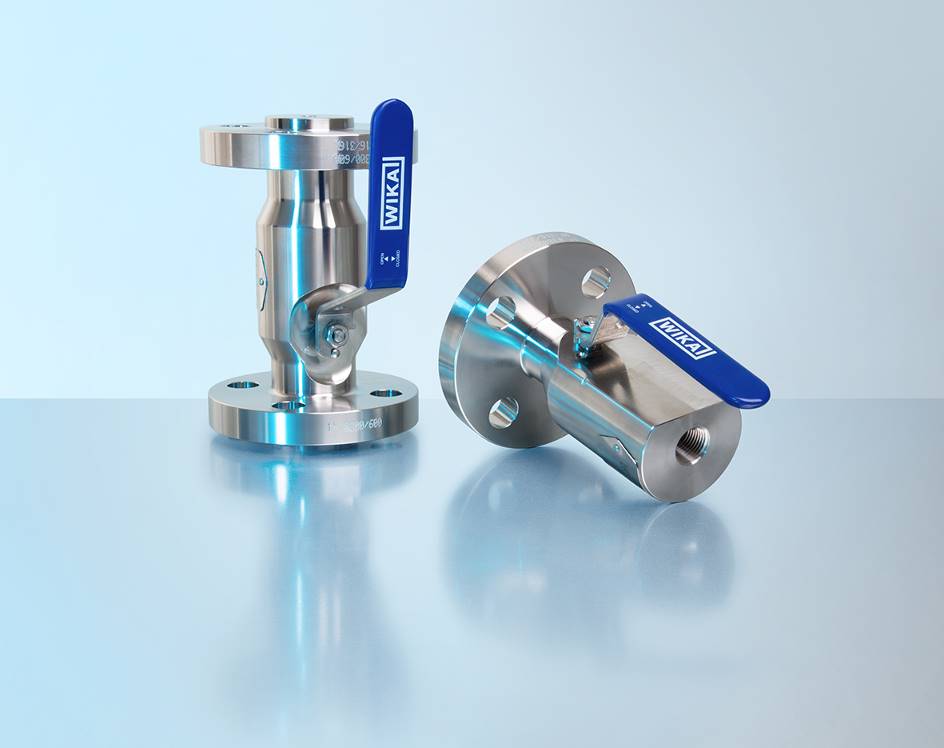 Model: IBF1Edycja przez:WIKA Polska spółka z ograniczoną odpowiedzialnością sp. k. ul. Łęgska 29/35 87-800 Włocławek Tel. (+48) 54 23 01 100 Fax (+48) 54 23 01 101 info@wikapolska.pl www.wikapolska.plReklama prasowa WIKA